Winter Haven Adventist Academy 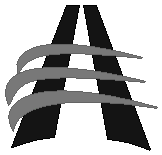 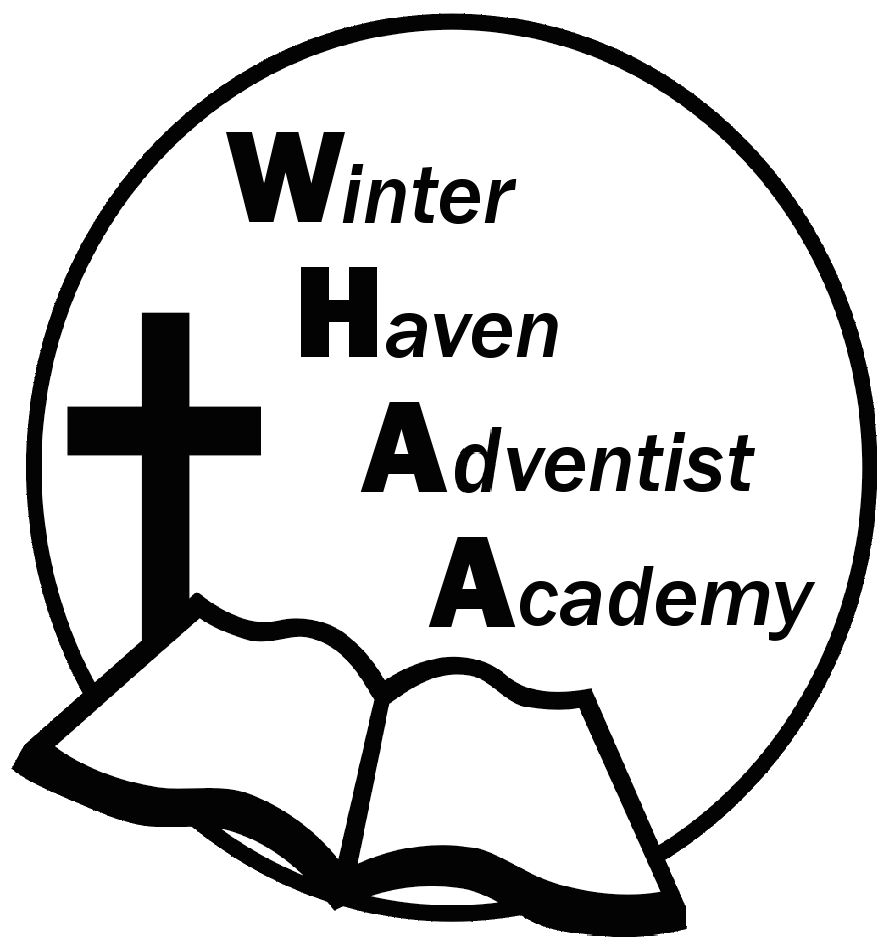 Week 19 January 8-12, 2024 NewsletterDear WHAA Families,This nineteenth week of the 2023-2024 school has been wonderful with the cooler weather. Worships this week were brought to us by Mrs. Shepherd and focused on the theme of God’s 4th Commandment “Remember the Sabbath Day”. WHAA wants to say thank you to all the families for their support in getting the students here in time for worship. Below are some important events to remember. FRIDAY, JANUARY 12 PROFESSIONAL DEVELOPMENT DAY: WHAA wants to inform parents that on Friday, January 12 there will be no school due to professional development for the teachers. MONDAY, JANUARY 15 MARTIN LUTHER KING JR. HOLIDAY: School will be closed on Monday, January 15 due to the holiday. Therefore, students have a four-day weekend.  TUESDAY-FRIDAY, JANUARY 16-20, MAPS TESTING: During this week we hope all students will be well rested and enjoy plenty of good fruits and veggies (brainfood). The MAPS testing is low stress and untimed, so all students have the opportunity to do their best and show what they know. A special gift will be given to EACH child who shows improvement in all subject areas. High schoolers must be in attendance everyday during this week of testing. WEDNESDAY, JANUARY 31 “MUSEUM OF ART” SCHOOL FIELD TRIP: WHAA will be having a field trip on Wednesday, January 31. Students need a packed lunch that does not require the microwave for the trip. The students should wear the lime green school shirt with the logo and jeans. The cost will be $20 per student and adult. Student K-5 will be doing a Dig and Discover tour. Students in grades 6 and up will be doing the Art of Ancient Americas tour. The bus will leave school by 8:15 a.m. and arrive back at school around 3:30 p.m. Thank you for your prayers and support. WHAA continues to pray for all the families. Have a blessed and restful weekend!- Important Dates:Friday, January 12 Professional Development (No School)Monday, January 15 Martin Luther King Jr. Holiday (No School)Wednesday, January 31, “Museum of Art” Orlando $20 per child and adult Wednesday, March 6 Skateworld STEM on WHEELS_Tampa $20 per child and adultWednesday April 10, Cracker Country, Pioneer Village_Tampa Fair Grounds, $20 per child and adultWednesday May 22, CocoKeys Water Resort_Orlando, $20 per child and adult 